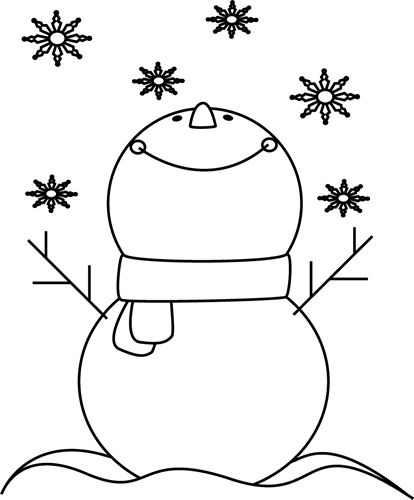 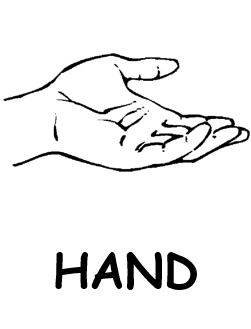 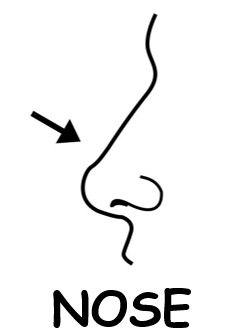 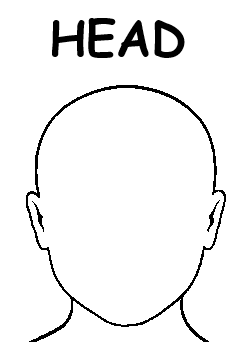 ♫ Snowflake, snowflake,  
little snowflake.Little snowflake
falling from the sky. 
Snowflake, snowflake, little snowflake.
Falling, … 9krát
falling on my head.falling on my nose.falling in my hand. https://www.youtube.com/watch?v=tbbKjDjMDok NAME:________SNOWFLAKE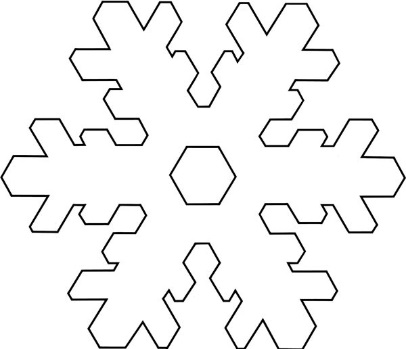 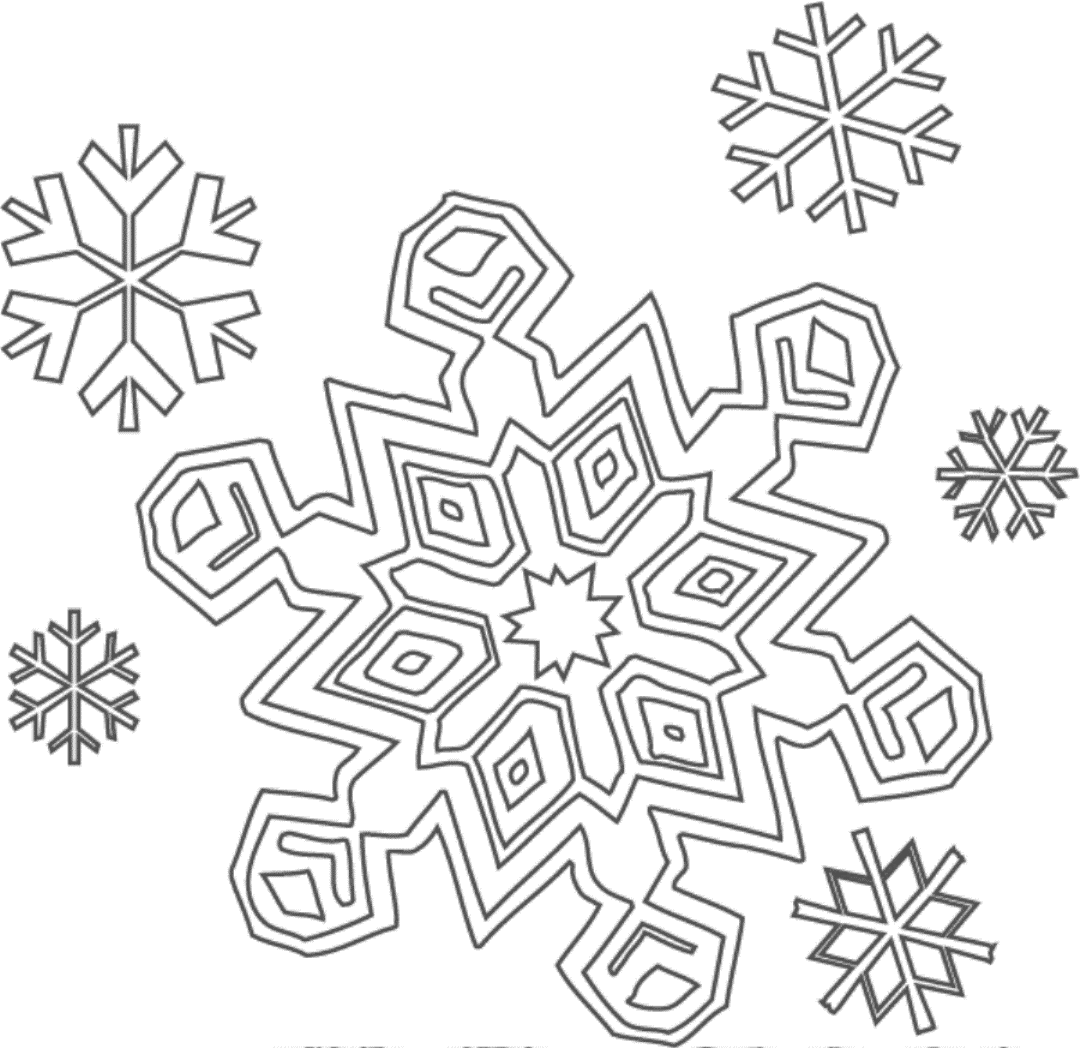 LITTLESNOWFLAKE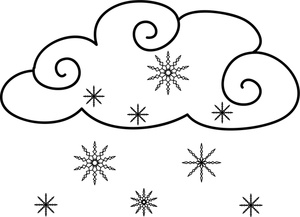 FALLINGFROM THE SKY